Michigan Gaming Control BoardLocation: Cadillac Place, 3062 W. Grand Blvd., L-700 – DetroitTime: 10:00 a.m. For Immediate Release:Michigan internet casino gaming and online sports betting operators report a combined $1.4 billion total gross receipts for 2021Detroit, January 18, 2022 - Michigan commercial and tribal internet casino gaming and online sports betting operators reported a combined $1.4 billion total gross receipts and gross sports betting receipts in 2021. Internet casino gaming generated $1.1 billion in gross receipts, and internet sports betting produced $292.2 million in gross sports betting receipts.Combined 2021 adjusted internet gaming and online sports betting adjusted gross receipts were $1.1 billion, including $1 billion from internet casino gaming and $110.6 million from online sports betting. Adjusted gross receipts include deductions for the monetary value of free play incentives provided to and wagered by bettors.Total handle for the year was $3.7 billion.The operators made $208.94 million in taxes and payments to the state of Michigan during 2021 including:Internet gaming taxes and fees: $201.67 millionOnline sports betting taxes and fees: $7.27 millionThe three Detroit casinos reported paying the City of Detroit $59.35 million in wagering taxes and municipal services fees during the year including:Internet gaming taxes and fees: $55.28 millionInternet sports betting taxes and fees, $4.07 millionTribal operators reported making $22.39 million in payments to governing bodies.December ResultsDuring December, commercial and tribal operators reported $156.52 million in combined total gross receipts and gross sports betting receipts, which was a 3.2% decrease compared with November results.Commercial and tribal operators reported a combined total $120.6 million in adjusted gross receipts and adjusted gross sports betting receipts during December.Michigan commercial and tribal operators saw a Michigan monthly record $121.76 million in internet gaming gross receipts during December. The previous Michigan monthly internet gaming gross receipts record was $109.7 million set in October.Internet gaming adjusted gross receipts were $109.7 million for December, up 13.9% from November results.  Commercial and tribal operators reported $34.76 million in gross sports betting receipts during December, and adjusted gross sports betting receipts were $10.9 million.Total handle at $484.6 million set a Michigan monthly record and was 2.3% higher than the previous record of $473.8 million set in November.December Taxes and PaymentsThe operators delivered $23.3 million in taxes and payments to the State of Michigan in December including:Internet gaming state taxes and payments: $22.6 millionInternet sports betting state taxes and payments: $738,067For internet sports betting, commercial operators pay 70% of the 8.4% tax to the state and 30% to the city of Detroit. Tribal operators make an 8.4% payment to the state on adjusted gross sports betting receipts.The three Detroit casinos reported City of Detroit wagering taxes and municipal services fee payments of $6.26 million in December including:Internet gaming taxes and fees: $5.9 millionInternet sports betting taxes and fees: $364,448Tribal operators reported paying $2.6 million to governing bodies in December.An online gaming and sports betting revenue distribution table is available on the agency's website.During December, 14 operators were authorized for both forms of online wagering. Details for each operator's internet gaming and internet sports betting results are available in tables published on the MGCB website.Gambling in any form is for entertainment purposes only. If someone has a gambling problem, please call the state's 24-hour, toll-free helpline at 1-800-270-7117 or the MGCB's responsible gaming section at 1-888-223-3044. You also may visit the MGCB website at www.michigan.gov/mgcb for information on self-exclusion programs including the Disassociated Persons List and the Internet Gaming and Sports Betting Responsible Gaming Database."The Michigan Gaming Control Board shall ensure the conduct of fair and honest gaming to protect the interests of the citizens of the State of Michigan."####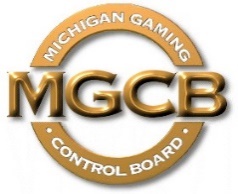 PRESS RELEASEFOR IMMEDIATE RELEASE: 
January 18, 2022Contact:
Mary Kay Bean Beanm1@michigan.govwww.michigan.gov/mgcb